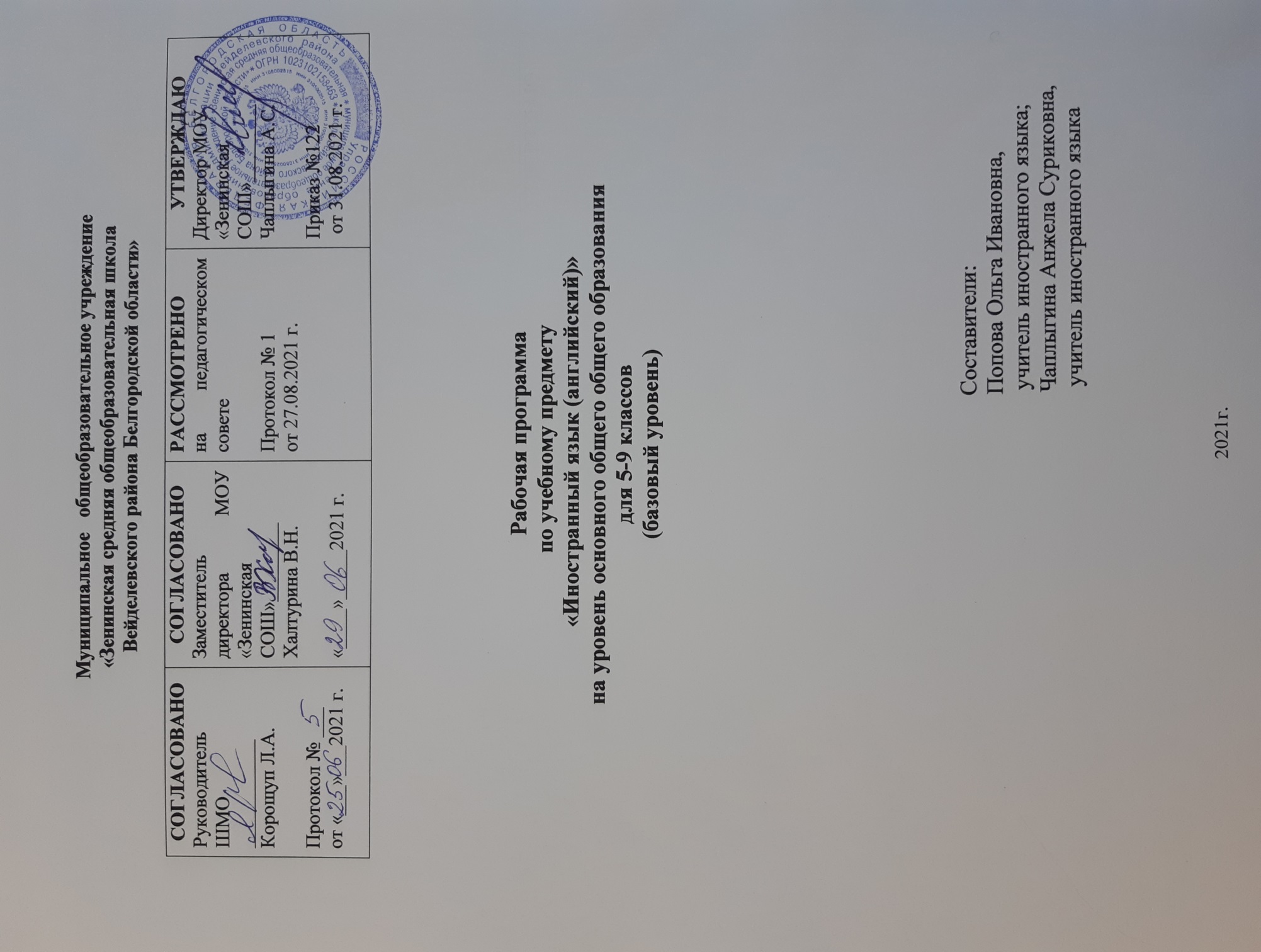                                                          Раздел 1.Планируемые результаты освоения учебного предмета«Иностранный язык (английский)»Рабочая программа по учебному предмету «Иностранный язык (английский)» для 5—9 классов составлена в соответствии с требованиями Федерального государственного образовательного стандарта основного общего образования, на основе авторской рабочей программы (Английский язык. Рабочие программы. Предметная линия учебников В.П. Кузовлева. 5-9 классы: пособие для учителей общеобразоват. учреждений/ В.П,Кузовлев, Н.М.Лапа, Э.Ш. Перегудова.- М.: Просвещение, 2018.-128 с.Согласно базисному учебному плану для образовательных учреждений Российской Федерации, учебному плану и Годовому календарному учебному графику МОУ «Зенинская средняяобщеобразовательная школа Вейделевского района Белгородской области» на обучение иностранного языка (английского) на базовом уровне отводится: в 5классе - 102ч. (34 учебные недели, 3 часа внеделю),в 6 классе - 102ч. (34 учебные недели, 3 часа в неделю), в 7 классе - 102ч. (34 учебные недели, 3 часа в неделю). в 8 классе - 102ч. (34 учебные недели, 3 часа в неделю), в 9 классе - 102ч.  (34 учебные недели,  3 часа внеделю).Рабочая программа предназначена для организации процесса обучения по УМК В.П. Кузовлева:Английский язык. 5 класс: учеб.дляобщеобразоват. организаций с прил. на электрон.носителе / [В.П. Кузовлев, Н.М. Лапа, И.П. Костина и др.]; Рос. акад. наук, Рос. акад. образования, изд-во «Просвещение». – 3-е изд. – М.: Просвещение, 2019. – 207с.:ил.– (Академический школьный учебник).Английский язык. 6 класс: учеб.дляобщеобразоват. учреждений с прил. на электрон.носителе / [В.П. Кузовлев, Н.М. Лапа, Э.Ш. Перегудова и др.]; Рос. акад.наук, Рос.акад. образования, изд-во «Просвещение». – М.: Просвещение, 2019. – 184с.: ил. – (Академический школьныйучебник).Английский язык. 7 класс: учеб.дляобщеобразоват. организаций с прил. на электрон.носителе / [В.П. Кузовлев, Н.М. Лапа, Э.Ш. Перегудова и др.]; Рос. акад.наук, Рос.акад. образования, изд-во «Просвещение». – М.: Просвещение, 2019. – 239с.: ил. – (Академический школьныйучебник).Английский язык. 8 класс: учеб.дляобщеобразоват. организаций с прил. на электрон.носителе / [В.П. Кузовлев, Н.М. Лапа, Э.Ш. Перегудова и др.]; Рос. акад. наук, Рос.акад. образования, изд-во «Просвещение». – М.: Просвещение, 2019. – 272с.: ил. – (Академический школьныйучебник).Английский язык. 9 класс: учеб.дляобщеобразоват. организаций с прил. на электрон.носителе / [В.П. Кузовлев, Н.М. Лапа, Э.Ш. Перегудова и др.]; –2-е изд. – М.: Просвещение, 2019. – 262с.: ил.Рабочая программа обеспечивает достижение планируемых результатов освоения учебного предмета «Иностранный язык (английский)»Выпускник научится: строить связное монологическое высказывание с опорой на зрительную наглядность и/или вербальные опоры (ключевые слова, план, вопросы) в рамках освоенной тематики; описывать события с опорой на зрительную наглядность и/или вербальную опору (ключевые слова, план, вопросы); давать краткую характеристику реальных людей и литературных персонажей; передавать основноесодержание прочитанного текста с опорой или без опоры на текст, ключевые слова/ план/ вопросы; описывать картинку/ фото с опорой или без опоры на ключевые слова/ план/ вопросы.Выпускник получит возможность научиться: делать сообщение на заданнуютему на основе прочитанного; комментировать факты из прочитанного/ прослушанного текста, выражать и аргументировать свое отношение к прочитанному/ прослушанному; кратко высказываться без предварительной подготовки на заданную тему в соответствии с предложенной ситуацией общения; кратко высказываться с опорой на нелинейный текст (таблицы, диаграммы, расписание и т. п.); кратко излагать результаты выполненной проектной работы.АудированиеВыпускник научится: воспринимать на слух и понимать основное содержание несложных аутентичных текстов, содержащих некоторое количество неизученных языковых явлений; воспринимать на слух и понимать нужную/интересующую/ запрашиваемую информацию в аутентичных текстах, содержащих как изученные языковые явления, так и некоторое количество неизученных языковых явлений.Выпускник получит возможность научиться: выделять основную тему в воспринимаемом на слух тексте; использовать контекстуальную или языковую догадку при восприятии на слух текстов, содержащих незнакомые слова.ЧтениеВыпускник научится: читать и понимать основное содержание несложных аутентичных текстов, содержащие отдельные неизученные языковые явления; читать и находить в несложных аутентичных текстах, содержащих отдельные неизученныеязыковые явления, нужную/интересующую/ запрашиваемую информацию,представленную в явном и в неявном виде; читать и полностью понимать несложные аутентичные тексты, построенные на изученном языковом материале; выразительно читать вслух небольшие построенные на изученном языковом материале аутентичные тексты, демонстрируя понимание прочитанного.Выпускник получит возможность научиться: устанавливать причинно-следственную взаимосвязь фактов и событий, изложенных в несложном аутентичном тексте; восстанавливать текст из разрозненных абзацев или путем добавления выпущенных фрагментов.Письменная речьВыпускник научится: заполнять анкеты и формуляры, сообщая о себе основныесведения (имя, фамилия, пол, возраст, гражданство, национальность, адрес и т. д.); писать короткие поздравления с днем рождения и другими праздниками, с употреблениемформул речевого этикета, принятых в стране изучаемого языка, выражать пожелания (объемом 30–40 слов, включая адрес); писать личное письмо в ответ на письмо-стимул с употреблением формул речевого этикета, принятых в стране изучаемого языка: сообщать краткие сведения о себе и запрашивать аналогичную информацию о друге по переписке; выражать благодарность, извинения, просьбу; давать совет и т. д. (объемом 100– 120 слов, включая адрес); писать небольшие письменные высказывания с опорой на образец/ план.Выпускник получит возможность научиться: делать краткие выписки из текстас целью их использования в собственных устных высказываниях; писать электронное письмо (e-mail) зарубежному другу в ответ на электронное письмо-стимул; составлять план/ тезисы устного или письменного сообщения; кратко излагать в письменном виде результаты проектной деятельности; писать небольшое письменное высказывание с опорой на нелинейный текст (таблицы, диаграммы и т. п.).Языковые навыки и средства оперирования ими Орфография и пунктуацияВыпускник научится: правильно писать изученные слова; правильно ставитьзнаки препинания в конце предложения: точку в конце повествовательного предложения, вопросительный знак в конце вопросительного предложения, восклицательный знак в конце восклицательного предложения; расставлять в личном письме знаки препинания,диктуемые его форматом, в соответствии с нормами, принятыми в стране изучаемого языка.Выпускник получит возможность научиться: сравнивать и анализировать буквосочетания английского языка и их транскрипцию.Фонетическая сторона речиВыпускник научится: различать на слух и адекватно, без фонематических ошибок, ведущих к сбою коммуникации, произносить слова изучаемого иностранного языка; соблюдать правильное ударение в изученных словах; различать коммуникативные типы предложений по их интонации; членить предложение на смысловые группы; адекватно, без ошибок, ведущих к сбою коммуникации, произносить фразы с точки зрения их ритмико-интонационных особенностей (побудительное предложение; общий, специальный, альтернативный и разделительный вопросы), в том числе, соблюдая правило отсутствия фразового ударения на служебных словах.Выпускник получит возможность научиться: выражать модальные значения,чувства и эмоции с помощью интонации; различать британские и американские варианты английского языка в прослушанных высказываниях.Лексическая сторона речиВыпускник научится: узнавать в письменном и звучащем тексте изученные лексические единицы (слова, словосочетания, реплики-клише речевого этикета), в том числе многозначные в пределах тематики основной школы; употреблять в устной и письменной речи в их основном значении изученные лексические единицы (слова,словосочетания, реплики-клише речевого этикета), в том числе многозначные, в пределах тематики основной школы в соответствии с решаемой коммуникативной задачей;соблюдать существующие в английском языке нормы лексической сочетаемости; распознавать и образовывать родственные слова с использованием словосложения и конверсии в пределах тематики основной школы в соответствии с решаемой коммуникативной задачей; распознавать и образовывать родственные слова с использованием аффиксации в пределах тематики основной школы в соответствии с решаемой коммуникативной задачей: ‒ глаголы при помощи аффиксов dis-, mis-, re-, -ze/- ise; ‒ имена существительные при помощи суффиксов -or/ - er, -ist , -sion/-tion, -nce/-ence, - ment, -ity , -ness, -ship, -ing; ‒ имена прилагательные при помощи аффиксов inter-; - y, -ly, - ful , -al , -ic, -ian/an, -ing; -ous, -able/ible, -less, -ive; ‒наречияприпомощисуффикса -ly; ‒ имена существительные, имена прилагательные, наречия при помощи отрицательных префиксов un-, im-/in-; ‒ числительные при помощи суффиксов -teen, -ty; -th.Выпускник получит возможность научиться: распознавать и употреблять в речив нескольких значениях многозначные слова, изученные в пределах тематики основной школы; знать различия между явлениями синонимии и антонимии; употреблять в речи изученные синонимы и антонимы адекватно ситуации общения; распознавать и употреблять в речи наиболее распространенные фразовые глаголы; распознавать принадлежность слов к частям речи по аффиксам; распознавать и употреблять в речи5различные средства связи в тексте для обеспечения его целостности (firstly, tobeginwith, however, asforme, finally, atlast, etc.); использовать языковую догадку в процессе чтения и аудирования (догадываться о значении незнакомых слов по контексту, по сходству с русским/ родным языком, по словообразовательным элементам.Грамматическая сторона речиВыпускник научится: оперировать в процессе устного и письменного общения основными синтаксическими конструкциями и морфологическими формами в соответствии с коммуникативной задачей в коммуникативно-значимом контексте: распознавать и употреблять в речи различные коммуникативные типы предложений: повествовательные (в утвердительной и отрицательной форме) вопросительные (общий, специальный, альтернативный и разделительный вопросы), побудительные (вутвердительной и отрицательной форме) и восклицательные; распознавать и употреблять в речи распространенные и нераспространенные простые предложения, в том числе снесколькими обстоятельствами, следующими в определенном порядке; распознавать и употреблять в речи предложения с начальнымIt; распознавать и употреблять в речи предложения с начальнымThere + tobe; распознавать и употреблять в речисложносочиненные предложения с сочинительными союзами and, but, or; распознавать и употреблять в речи сложноподчиненные предложения с союзами и союзными словами because, if, that, who, which, what, when, where, how, why; использоватькосвеннуюречьв утвердительных и вопросительных предложениях в настоящем и прошедшем времени; распознавать и употреблять в речи условные предложения реального характера (Conditional I – If I seeJim, I’llinvitehimtoourschoolparty) инереальногохарактера (Conditional II – If I wereyou, I wouldstartlearningFrench); распознаватьиупотреблятьв речи имена существительные в единственном числе и во множественном числе, образованные по правилу, и исключения; распознавать и употреблять в речи существительные с определенным/ неопределенным/нулевым артиклем; распознавать и употреблять в речи местоимения: личные (в именительном и объектном падежах, вабсолютной форме), притяжательные, возвратные, указательные, неопределенные и их производные, относительные, вопросительные; распознавать и употреблять в речи имена прилагательные в положительной, сравнительной и превосходной степенях, образованные по правилу, и исключения; распознавать и употреблять в речи наречия времени и образадействия и слова, выражающие количество (many/much, few/a few, little/a little); наречия в положительной, сравнительной и превосходной степенях, образованные по правилу и исключения; распознавать и употреблять в речи количественные и порядковые числительные; распознавать и употреблять в речи глаголы в наиболее употребительных временных формах действительного залога: PresentSimple, FutureSimple и PastSimple, Present и PastContinuous, PresentPerfect; распознавать и употреблять в речи различные грамматические средства для выражения будущего времени: SimpleFuture, tobegoingto, PresentContinuous; распознавать и употреблять в речи модальные глаголы и их эквиваленты (may, can, could, beableto, must, haveto, should); распознаватьиупотреблять в речи глаголы в следующих формах страдательного залога: PresentSimplePassive, PastSimplePassive; распознавать и употреблять в речи предлоги места, времени, направления; предлоги, употребляемые при глаголах в страдательном залоге.Выпускник получит возможность научиться: распознавать сложноподчиненные предложения с придаточными: времени с союзом since; цели с союзом sothat; условия ссоюзом unless; определительными с союзами who, which, that; распознавать и употреблять в речи сложноподчиненные предложения с союзами whoever, whatever, however, whenever; распознавать и употреблять в речи предложения с конструкциями as … as; notso … as;either … or; neither … nor; распознавать и употреблять в речи предложения с конструкцией I wish; распознавать и употреблять в речи конструкции с глаголами на -ing: tolove/hatedoingsomething; Stoptalking; распознавать и употреблять в речи конструкции Ittakesme…todosomething; tolook / feel / behappy; распознавать и употреблять в речи определения, выраженные прилагательными, в правильном порядке их следования; распознавать и употреблять в речи глаголы во временных формах действительного залога: PastPerfect,Present Perfect Continuous, Future-in-the-Past; распознаватьиупотреблятьвречиглаголывформахстрадательногозалога Future Simple Passive, Present Perfect Passive; распознаватьиупотреблятьвречимодальныеглаголы need, shall, might, would; распознаватьпоформальным признакам и понимать значение неличных форм глагола (инфинитива, герундия, причастия I и II, отглагольного существительного) без различения их функций и употреблять их в речи; распознавать и употреблять в речи словосочетания «Причастие I+существительное» (a playingchild) и «Причастие II+существительное» (a writtenpoem).Социокультурные знания и уменияВыпускник научится: употреблять в устной и письменной речи в ситуацияхформального и неформального общения основные нормы речевого этикета, принятые в странах изучаемого языка; представлять родную страну и культуру на английском языке;понимать социокультурные реалии при чтении и аудировании в рамках изученного материала.Выпускник получит возможность научиться: использовать социокультурныереалии при создании устных и письменных высказываний; находить сходство и различие в традициях родной страны и страны/стран изучаемого языка. Компенсаторные умения Выпускник научится: выходить из положения при дефиците языковых средств: использовать переспрос при говорении.Выпускник получит возможность научиться: использовать перифраз, синонимические и антонимические средства при говорении; пользоваться языковой и контекстуальной догадкой при аудировании ичтении.	Раздел 2.Содержание учебного предмета«Иностранный язык ( английский)»Предметное содержание речи.Предметное содержание речи реализуется в воспитательном, развивающем, познавательном (социокультурном) и учебном аспектах иноязычнойкультуры.Я, моя семья и мои друзья. Межличностные отношения. Мои друзья и совместное времяпрепровождение. Друг по переписке. Черты характера. Внешность. Одежда. Мода.Модные тенденции. Магазины и покупки.Взаимоотношения в семье. Совместные занятия семьи. Дом/квартира. Разновидности домов. Комната, предметы мебели, предметы интерьера. Работа по дому. (94 часа)Досуг и увлечения. Виды отдыха. Путешествия и туризм. Каникулы. Любимые занятия в свободное время. Музей, посещение музея. Поход в парк/зоопарк. Чтение:знаменитые писатели и их произведения, литературные жанры, предпочтения подростков в чтении. Театр, посещение театра. Музыка и музыкальная культура: знаменитые композиторы и их произведения, популярные исполнители, музыкальные стили. (104 часа)Здоровый образ жизни. Спорт. Здоровые привычки/правильное питание. Виды спорта. Занятия спортом. Любимый вид спорта. Олимпийские игры. Паралимпийские игры. (50 часов)Школьное образование. Типы школ в Британии, США и России, сходства и различия в системах образования. Школьные предметы. Внеклассные мероприятия. Международные школьные проекты и международный обмен. (62 часа)Мир профессий. Послешкольное образование. Выбор профессии и планы на будущее.Трудоустройство подростков. Работа и обучение за рубежом. (28 часов)Человек и окружающий мир. Погода. Любимое время года. Природа. Проблемы экологии. Защита окружающей среды. Национальные парки и заповедники. Благотворительные организации и их деятельность. (44 часа)Средства массовой информации. Пресса, радио, телевидение и Интернет. (22 часа) Страны изучаемого языка и родная страна. Географическое положение, население. Столицы и крупные города. Достопримечательности. Национальные праздники и знаменательные даты. Обычаи и традиции. Выдающиеся люди и их вклад в науку и мировую культуру.Особенности повседневной жизни в разных странах, правила поведения в стране изучаемого языка и в родной стране.Языки, роль английского /русского языка в мире. (106 часов)Распределение предметного содержания по годам обучения (525 часов)Виды речевой деятельности/Коммуникативные уменияГоворениеДиалогическая речьДальнейшее совершенствование диалогической речи при более вариативномсодержании и более разнообразном языковом оформлении: умение вести диалоги этикетного характера, диалог-расспрос, диалог-побуждение к действию, диалог-обмен мнениями и комбинированные диалоги. Объем диалога – от 3 реплик (5-7 классы) до 4-5 реплик (8-9 классы) со стороны каждого учащегося. Продолжительность диалога – 2,5-3 мин (9 класс).Монологическая речьДальнейшее развитие и совершенствование связных высказываний сиспользованием основных коммуникативных типов речи: описание, сообщение, рассказ (включающий эмоционально-оценочные суждения), рассуждение (характеристика) с высказыванием своего мнения и краткой аргументацией с опорой и без опоры на прочитанный или услышанный текст либо заданную коммуникативную ситуацию. Объем монологического высказывания – от 8-10 фраз (5-7 классы) до 10-12 фраз (8-9 классы).Продолжительность монолога – 1,5-2 мин (9 класс).АудированиеДальнейшее развитие и совершенствование восприятия и понимания на слухаутентичных аудио- и видеотекстов с разной глубиной проникновения в их содержание (с пониманием основного содержания, с выборочным и полным пониманием воспринимаемого на слух текста) в зависимости от коммуникативной задачи и функционального типа текста.Жанры текстов: прагматические, публицистические.Типы текстов: объявление, реклама, сообщение, рассказ, диалог-интервью,стихотворение.Содержание текстов должно соответствовать возрастным особенностям и интересам учащихся и иметь образовательную и воспитательную ценность.Аудирование с полным пониманием содержания осуществляется на несложных текстах, построенных на полностью знакомом учащимся языковом материале. Время звучания текстов для аудирования – до 1 мин.Аудирование с пониманием основного содержания текста осуществляется на аутентичном материале, содержащем наряду с изученными и некоторое количество незнакомых языковых явлений. Время звучания текстов для аудирования – до 2 мин. Аудирование с выборочным пониманием нужной или интересующей информации предполагает умение выделить значимую информацию в одном или нескольких аутентичных коротких текстах прагматического характера, опуская избыточную информацию. Время звучания текстов для аудирования – до 1,5 мин.ЧтениеУмение читать и понимать аутентичные тексты с различной глубиной и точностью проникновения в их содержание (в зависимости от вида чтения): с пониманием основного содержания (ознакомительное чтение); с полным пониманием содержания (изучающее чтение); с выборочным пониманием нужной или интересующей информации (просмотровое/поисковое чтение).Жанры текстов: научно-популярные, публицистические, художественные,прагматические. Типы текстов: статья, интервью, рассказ, объявление, рецепт, меню, проспект, реклама, стихотворение.Содержание текстов должно соответствовать возрастным особенностям иинтересам учащихся, иметь образовательную и воспитательную ценность,воздействовать на эмоциональную сферушкольников.Независимо от вида чтения возможно использование двуязычного словаря.Чтение с пониманием основного содержания осуществляется на несложныхаутентичных текстах с ориентацией на выделенное в программе предметное содержание, включающих некоторое количество незнакомых слов. Объем текстов для чтения – 600-700 слов.Чтение с выборочным пониманием нужной или интересующей информации осуществляется на несложных аутентичных текстах разных жанров и предполагаетумение просмотреть текст или несколько коротких текстов и выбрать информацию, которая необходима или представляет интерес для учащихся. Объем текста для чтения – около 350 слов.Чтение с полным пониманием осуществляется на несложных аутентичных текстах, построенных в основном на изученном языковом материале, с использованием различных приемов смысловой переработки текста (языковой догадки, выборочного перевода) и оценки полученной информации. Объем текста для чтения – около 500 слов.Письменная речьДальнейшее развитие и совершенствование письменной речи, а именно умений:писать короткие поздравления с днем рождения и другимипраздниками, выражать пожелания (объемом 30—40 слов, включаяадрес);заполнять формуляры, бланки (указывать имя, фамилию, пол,гражданство,адрес);писать личное письмо с опорой и без опоры на образец (расспрашиватьадресатао его жизни, делах, сообщать то же самое о себе, выражать благодарность, давать совет, просить о чем-либо). Объем личного письма – около 100-110 слов, включая адрес;составлять план, тезисы устного или письменного сообщения, кратко излагать результаты проектнойдеятельности.Языковые знания и навыкиОрфографияЗнание правил чтения и орфографии и навыки их применения на основе изучаемого лексико-грамматического материала.Фонетическая сторона речиНавыки адекватного произношения и различения на слух всех звуков изучаемого иностранного языка в потоке речи, соблюдение ударения и интонации в словах и фразах, ритмико-интонационные навыки произношения различных типов предложений.Лексическая сторона речиНавыки распознавания и употребления в речи лексических единиц,обслуживающих ситуации общения в рамках тематики основной школы, в том числе наиболее распространенных устойчивых словосочетаний, оценочной лексики, реплик- клише речевого этикета, характерных для культуры стран изучаемого языка; основные способы словообразования: аффиксация, словосложение, конверсия.Грамматическая сторона речиЗнание признаков нераспространенных и распространенных простых предложений, безличных предложений, сложносочиненных и сложноподчиненных предложений,использования прямого и обратного порядка слов. Навыки распознавания и употребления в речи перечисленных грамматических пилений.Знание признаков и навыки распознавания и употребления и речи глаголов внаиболее употребительных временных формах действительного и страдательного залогов, модальных глаголов и их эквивалентов, существительных в различных падежах, артиклей, относительных, неопределенных/неопределенно-личных местоимений, прилагательных, наречий, степеней сравнения прилагательных и наречий, предлогов, количественных и порядковых числительных.Социокультурные знания и уменияУмение осуществлять межличностное и межкультурное общение, используя знанияо национально-культурных особенностях своей страны и страны/стран изучаемого языка, полученные на уроках иностранного языка и в процессе изучения других предметов (знания межпредметного характера). Это предполагает овладение:знаниями о значении родного и иностранного языков в современноммире;сведениями о социокультурном портрете стран, говорящих па иностранном языке, их символике и культурномнаследии;–употребительной фоновой лексикой и реалиями страны изучаемого языка:традициями (в проведении выходных дней, основных национальных праздников),распространенными образцами фольклора (скороговорками, поговорками, пословицами);представлением о сходстве и различиях в традициях своей страны истранизучаемого языка; об особенностях их образа жизни, быта, культуры (всемирно известных достопримечательностях, выдающихся людях и их вкладе в мировую культуру); о некоторых произведениях художественной литературы на изучаемом иностранном языке;умением распознавать и употреблять в устной и письменной речи вситуацияхформального и неформального общения основные нормы речевого этикета, принятые в странах изучаемого языка (реплики-клише, наиболее распространенную оценочную лексику);умениями представлять родную страну и культуру на иностранномязыке;оказывать помощь зарубежным гостям в нашей стране в ситуациях повседневного общения.Компенсаторные уменияСовершенствуются умения:переспрашивать, просить повторить, уточняя значение незнакомыхслов;использовать в качестве опоры при порождении собственных высказываний ключевые слова, план к тексту, тематический словарь и т.д.;прогнозировать содержание текста на основе заголовка, предварительно поставленных вопросов;догадываться о значении незнакомых слов по контексту, поиспользуемым собеседником жестам и мимике;использовать синонимы, антонимы, описания понятия при дефиците языковых средств.Общеучебные умения и универсальные способы деятельностиФормируются и совершенствуются умения:работать с информацией: сокращение, расширение устной иписьменной информации, создание второго текста по аналогии, заполнениетаблиц;работать с прослушанным/прочитанным текстом: извлечениеосновнойинформации, извлечение запрашиваемой или нужной информации, извлечение полной и точной информации;работать с разными источниками на иностранном языке:справочными материалами, словарями, интернет-ресурсами,литературой;планировать и осуществлять учебно-исследовательскую работу: выбортемыисследования, составление плана работы, знакомство с исследовательскими методами (наблюдение, анкетирование, интервьюирование), анализ полученных данных и их интерпретация, разработка краткосрочного проекта и его устная презентация с аргументацией, ответы на вопросы по проекту; участвовать в работе над долгосрочным проектом; взаимодействовать в группе с другими участниками проектной деятельности;самостоятельно работать, рационально организовывая спой труд в классе идома.Специальные учебные уменияФормируются и совершенствуются умения:находить ключевые слова и социокультурные реалии при работе стекстом;семантизировать слова на основе языковойдогадки;осуществлять словообразовательный анализ;выборочно использоватьперевод;пользоваться двуязычным и толковымсловарями;участвовать в проектной деятельности межпредметногохарактера.Языковые средстваЛексическая сторона речиОвладение лексическими единицами, обслуживающими новые темы, проблемы и ситуации общения в пределах тема-гики основной школы, в объеме 1200 единиц (включая 500, усвоенных в начальной школе). Лексические единицы включают устойчивыесловосочетания, оценочную лексику, реплики-клише речевого этикета, отражающие культуру стран изучаемого языка.Основные способы словообразования:аффиксация:глаголов dis- (disagree), mis- (misunderstand), re- (rewrite); -ize/-ise(revise);существительных -sion/-tion (conclusion/celebration), ance/-ence (performance/influence), - ment (environment), -ity (possibility), -ness (kindness), -ship (friendship), -ist (optimist), ing (meeting);прилагательных un- (unpleasant), im-/in- (impolite/independent), inter- (international); -y (buzy), -ly (lovely), -ful (careful), -al (historical), -ic (scientific), -ian/-an (Russian), -ing (loving); -ous (dangerous), -able/-ible (enjoyable/responsible), -less (harmless), -ive(native);наречий -ly(usually);числительных -teen (fifteen), -ty (seventy), -th (sixth);словосложение:существительное + существительное(peacemaker);прилагательное + прилагательное(well-known);прилагательное + существительное(blackboard);местоимение + существительное(self-respect);конверсия:образование существительных от неопределенной формы глагола (toplay –play);образование прилагательных от существительных (cold – coldwinter). r Распознавание и использование интернациональных слов(doctor).Представления о синонимии, антонимии, лексической сочетаемости, многозначности.Грамматическая сторона речиДальнейшее расширение объема значений грамматических средств, изученных ранее, и знакомство с новыми грамматическими явлениями.Нераспространенные и распространенные простые предложения, в том числе с несколькими обстоятельствами, следующими в определенном порядке (Wemovedto a newhouselastyear); предложениясначальным 'It' исначальным 'There + tobe' (It'scold. It'sfive o'clock. It's interesting. It was winter. There are a lot of trees in the park). Сложносочиненныепредложенияссочинительнымисоюзами and, but, or. Сложноподчиненныепредложенияссоюзамиисоюзнымисловами what, when, why, which, that, who, if, because, that's why, than, so.Сложноподчиненные предложения с придаточными: времени с союзами for, since,during; цели с союзом so, that; условия с союзом unless; определительными с союзами who, which, that.Сложноподчиненные предложения с союзами whoever, whatever, however, whenever.Условныепредложенияреального (Conditional I – If it doesn't rain, they'll go for apicnic) инереальногохарактера (Conditional II – If I were rich, I would help the endangered animals; Conditional III – If she had asked me, I would have helped her).Все типы вопросительных предложений (общий, специальный, альтернативный,разделительныйвопросыв Present, Future, Past Simple; Present Perfect; Present Continuous). Побудительные предложения в утвердительной (Becareful) и отрицательной (Don'tworry) форме.Предложениясконструкциями as ... as, not so ... as, either ... or, neither ... nor. Конструкцияtobegoingto (длявыражениябудущегодействия).Конструкции It takes me ... to do something; to look/ feel/ he happy. Конструкцииbe/get used to something; be/get used to doing something. Конструкциисинфинитивомтипа I saw Jim ride/riding his hike. I want you to meet me at the station tomorrow. She seems lo be a good friend.Правильныеинеправильныеглаголывформахдействительногозалогавизъявительномнаклонении (Present, Past, Future Simple; Present, Past Perfect; Present, Past, Future Continuous; Present Perfect Continuous; Future-in-the-Past).Глаголыввидо-временныхформахстрадательногозалога (Present, Past, Future Simple Passive; Past Perfect Passive).Модальныеглаголыиихэквиваленты (can/could/be able to, may/might, must/have to, shall/should, would, need).Косвенная речь в утвердительных, вопросительных и отрицательныхпредложениях в настоящем и прошедшем времени. Согласование времен в рамках сложного предложения в плане настоящего и прошлого.Причастия настоящего и прошедшего времени.Неличные формы глагола (герундий, причастия настоящего и прошедшего времени) без различения их функций.Фразовые глаголы, обслуживающие темы, отобранные для данного этапа Обучения.Определенный, неопределенный и нулевой артикли (в том числе с географическими названиями).Неисчисляемые и исчисляемые существительные (a pencil, water), существительные с причастиями настоящего и прошедшего времени (a burninghouse, a writtenletter).Существительные в функции прилагательного (artgallery).Степени сравнения прилагательных и наречий, в том числе образованных не по правилу (little – less – least).Личные местоимения в именительном (mу) и объектном (mе) падежах, а также в абсолютной форме (mine). Неопределенные местоимения (some, any). Возвратныеместоимения, неопределенные местоимения и их производные (somebody, anything, nobody, everything, etc.).Наречия, оканчивающиеся на -lу (early), а также совпадающие по форме с прилагательными (fast, high).Устойчивые словоформы в функции наречия типа sometimes, atlast, atleast, etc. Числительные для обозначения дат и больших чисел.Раздел 3.Тематическое планирование с указанием количества часов, отводимых на освоение каждой темы                                           ТемаКоличествочасов                                    5 классЯ, моя семья и мои друзья. Межличностные отношения. Взаимоотношения в семье. Занятия семьи в свободное время. Работа по дому. Распорядок дня в семье. Совместное проведение досуга. Покупкив магазине игрушек(24 часа)Досуг и увлечения.Семейные путешествия. Морское путешествие. Путешествие по различным частям Великобритании. Посещение различных городов Великобритании, России и городов мира. Экскурсия по Лондону.Занятия в выходные дни. Летние каникулы. Выходные дни в семье зарубежного друга. Поход в парк/зоопарк. Посещение музеев(24 часа)Школьное образование.Школьные	предметы.	Распорядок	дня	в	школе.	Внеклассные(18 часов)мероприятия.	Правила	безопасности	школьников.	Школьныеблаготворительные концертыЧеловек и окружающий мир.Защита окружающей среды. Участие в экологических мероприятиях. Помощь инвалидам и пожилым людям(8 часов)Средства массовой информации.Правила безопасности при пользовании Интернетом(2 часа)Страны изучаемого языка и родная страна.Достопримечательности Великобритании, США, России, городов мира. Известные люди.Любимые праздники. Местные праздники(26 часов)Итого102ч.                                     6 классЯ, моя семья и мои друзья. Межличностные отношения.Мои друзья и совместное времяпрепровождение. Внешность. Одежда. Черты характера. Взаимоотношения.Разновидности домов. Комната, предметы мебели, предметы интерьера.Работа по дому. Магазины. Продукты питания. Покупка подарков. Выбор сувениров вмагазинеАкция «Свеча памяти».День учителя в школе. КТД «Букет любимому учителю»КТД «Здравствуй осень, золотая осень!»(конкурсы рисунков)(36 часов)Досуг и увлечения.Занятия в свободное времяАкция Милосердие «Остров спасения» (рисунки изучаемых животных)(12 часов)Здоровый образ жизни. Спорт.Здоровье детей. Посещение врача. Здоровые и нездоровые привычки. Внешность и здоровье. Правильное питание. Факты и мифы о здоровом образе жизниДень театраКТД «Новогодние хлопоты»(18 часов)Школьное образование.Мой класс, одноклассники. Занятия в школеУрокМужества(10 часов)Мир профессий.Профессии, работа, которую выполняют люди разных профессий. Выбор будущей профессииДень Земли (экологический урок)(12 часов)Человек и окружающий мир.Погода: занятия детей в хорошую и плохую погоду. Описание погоды. Любимое время годаКТД Фестиваль школьного творчества ко Дню 8 марта«Лучший день весны» (выставка детского творчества, поздравления)(12 часов)Страны изучаемого языка и родная страна.Известные люди«Мое хобби» (конкурс рисунков)(2 часа)Итого102ч.                                       7 классЯ, моя семья и мои друзья. Межличностные отношения.Черты характера. Проблемы с друзьями. Друг по переписке. Работа по дому: помощь родителямДень учителя в школе. КТД «Букет любимому учителю»(18 часов)Досуг и увлечения.Любимые занятия в свободное время. Хобби. Летние каникулы. Посещение музея«Мое хобби» (конкурс рисунков)(20 часов)Школьное образование.Школьные предметы. Любимый предмет. Отношение к школе. Какой должна быть прогрессивная школа. Международные школьные проекты и международный обмен. Достижения в школе и во внеклассной деятельностиДень театраКТД «Новогодние хлопоты»(16 часов)Человек и окружающий мир.Защита окружающей среды: экологические проблемы в стране/городе. Национальные парки и заповедники. Благотворительные организации иКТД Фестиваль школьного творчества ко Дню 8 марта«Лучший день весны» (выставка детского творчества, поздравления)(22 часа)их деятельность. Памятные дни, связанные с благотворительностью.Участие в благотворительных ярмарках. Помощь школьников пожилым людям и инвалидамСтраны изучаемого языка и родная страна.Достопримечательности. Исторические факты. Чем мы гордимся. Мой город: его прошлое, настоящее и будущее. Знаменитые люди и их достиженияУрокМужества(26 часов)Итого102ч.                                        8 классЯ, моя семья и мои друзья. Межличностные отношения.Модные	тенденции.	Предметы	одежды/детали	одежды.	Покупка одежды. ШкольнаяформаАкция «Свеча памяти».День учителя в школе. КТД «Букет любимому учителю»(16 часов)Досуг и увлечения.Путешествия	в	каникулы.	Планирование	путешествия.	Способы путешествия поБританииДень Земли (экологический урок)(16 часов)Здоровый образ жизни. Спорт.Забота о здоровье. Здоровые привычки/здоровая пища. Советы тем, кто заботится о здоровье.Виды спорта. Любимый вид спорта. Занятия спортом в школе и во внеурочное время. История некоторых видов спорта. Олимпийские игры. ПаралимпийскиеигрыДень театраКТД «Новогодние хлопоты»(32 часа)Страны изучаемого языка и родная страна.Географическое положение, население. Достопримечательности.Праздники. Обычаи и традиции. Подарки. Поздравительные открытки. Рождественские/новогодние традиции. Королевские традиции.Представления о Британии и британцах людей из различных стран. Особенности повседневной жизни в разных странах, правила поведения в стране изучаемого языка и в роднойстранеКТД Фестиваль школьного творчества ко Дню 8 марта«Лучший день весны» (выставка детского творчества, поздравления)(38 часов)Итого102 ч.                       9 классДосуг и увлечения.Знаменитые писатели и их произведения. Литературная карта страны. Литературные жанры. Предпочтения подростков в чтении. Любимые писатели, произведения. Выбор книги в качестве подарка.Музыкальные стили и композиторы, их произведения. Музыкальная карта страны. История рок- и поп-музыки, наиболее известные исполнители, их произведения. Музыкальные предпочтения. Променад- концертыАкция «Свеча памяти».День учителя в школе. КТД «Букет любимому учителю»КТД «Здравствуй осень, золотая осень!»(конкурсы рисунков)(32 часа)Школьное образование.Типы школ в Британии, США и России, сходства и различия в системах образования. Лучшие школы. Моя школа. Мой классДень театраКТД «Новогодние хлопоты»(18 часов)Мир профессий.Популярные и перспективные профессии.Умения и качества, необходимые для определѐнной профессии. Выбор и поиск работы. Трудоустройство подростков. Работа и обучение за рубежом. Необычные профессииКТД Фестиваль школьного творчества ко Дню 8 марта«Лучший день весны» (выставка детского творчества, поздравления)(16 часов)Человек и окружающий мир.Благотворительные организации и мероприятияДень Земли (экологический урок)(2 часа)Средства массовой информации.Радио, телевидение: каналы, фильмы и программы. Любимые передачи. Пресса: виды периодических изданий. Периодика для подростков.УрокМужества(20 часов)Интернет.Роль и влияние средств массовой информации на жизнь человекаСтраны изучаемого языка и родная страна. Место страны в мире, достижения мирового уровня. Достопримечательности.Выдающиеся личности, лауреаты Нобелевской премии. Языки, роль английского/русского языка в мире. Изучение иностранных языков(14 часов)Итого102 ч.